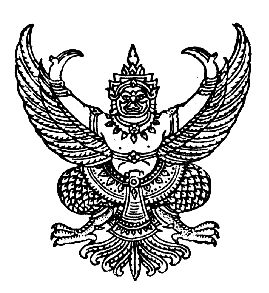 ประกาศองค์การบริหารส่วนตำบลเกษมทรัพย์เรื่อง แผนปฏิบัติการตามตัวชี้วัดการประเมินคุณธรรมและความโปร่งใสในการดำเนินงานของหน่วยงานภาครัฐ (ITA)ประจำปีงบประมาณ พ.ศ.2564............................................ด้วยองค์การบริหารส่วนตำบลเกษมทรัพย์ ได้ดำเนินการจัดทำแผนปฏิบัติการตามตัวชี้วัดการประเมินคุณธรรมและความโปร่งใสในการดำเนินงานของหน่วยงานภาครัฐ (ITA) ประจำปีงบประมาณ พ.ศ.2564 เพื่อให้คณะผู้บริหาร สมาชิกสภา อบต. พนักงาน เจ้าหน้าที่ และผู้มีส่วนได้ส่วนเสียภายนอก ได้ทราบกรอบระยะเวลาการปฏิบัติ ขั้นตอนในการประเมินคุณธรรมและความโปร่งใสในการดำเนินงานของหน่วยงานภาครัฐ (ITA) ตามประกาศสำนักงานคณะกรรมการป้องกันและปราบปรามการทุจริตแห่งชาติ (สำนักงาน ป.ป.ช.) เรื่อง การขยายระยะเวลาการดำเนินงานตามปฏิทินการประเมินคุณธรรมและความโปร่งใสในการดำเนินงานของหน่วยงานภาครัฐ ประจำปีงบประมาณ พ.ศ.2564 ลงวันที่ 22 เมษายน 2564องค์การบริหารส่วนตำบลเกษมทรัพย์ อำเภอปักธงชัย จังหวัดนครราชสีมา จึงขอประกาศใช้แผนปฏิบัติการตามตัวชี้วัดการประเมินคุณธรรมและความโปร่งใสในการดำเนินงานของหน่วยงานภาครัฐ (ITA) ประจำปีงบประมาณ พ.ศ.2564จึงประกาศให้ทราบโดยทั่วกัน		ประกาศ ณ วันที่ 23 เมษายน พ.ศ.2564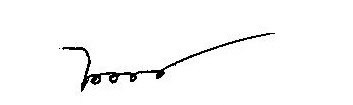               				(นางสาวน้อย สดสระน้อย) 				 นายกองค์การบริหารส่วนตำบลเกษมทรัพย์แผนปฏิบัติการตามตัวชี้วัดการประเมินคุณธรรมและความโปร่งใสในการดำเนินงานของหน่วยงานภาครัฐ (ITA)ประจำปีงบประมาณ พ.ศ.2564องค์การบริหารส่วนตำบลเกษมทรัพย์ อำเภอปักธงชัย จังหวัดนครราชสีมาตามที่ สำนักงาน ป.ป.ช.ได้มีประกาศลงวันที่ 8 มกราคม พ.ศ.2564 เรื่อง ปฏิทินการประเมินคุณธรรมและความโปร่งใสในการดำเนินงานของหน่วยงานภาครัฐ (Integrity and Transparency Assessment : ITA) ประจำปีงบประมาณ พ.ศ.2564 และต่อมาได้มีประกาศสำนักงาน ป.ป.ช. ลงวันที่ 22 เมษายน พ.ศ.2564 เรื่อง การขยายเวลาการดำเนินงานตามปฏิทินการประเมินคุณธรรมและความโปร่งใสในการดำเนินงานของหน่วยงานภาครัฐ (Integrity and Transparency Assessment : ITA) ประจำปีงบประมาณ พ.ศ.2564 นั้นเนื่องจาก ในช่วงเดือนมิถุนายน 2564 สำนักงาน ป.ป.ช.จึงขอประกาศขยายเวลาการดำเนินงานตามปฏิทินการประเมินคุณธรรมและความโปร่งใสในการดำเนินงานของหน่วยงานภาครัฐ (Integrity and Transparency Assessment System : ITAS) ดังนั้นจึงจำเป็นต้องมีการปิดการเข้าใช้งานระบบ ITAS เป็นระยะเพื่อพัฒนาระบบสารสนเทศให้มีประสิทธิภาพมากยิ่งขึ้น ส่งผลให้มีความจำเป็น ต้องขยายเวลาการดำเนินงานตามปฏิทินการประเมินฯ ประจำปีงบประมาณ พ.ศ.2564 ครั้งที่ 2องค์การบริหารส่วนตำบลเกษมทรัพย์ เล็งเห็นถึงความสำคัญของการประเมินคุณธรรมและความโปร่งใสในการดำเนินงานของหน่วยงานภาครัฐ เพื่อจะได้ใช้เป็นข้อมูลประกอบการจัดทำแนวทางการปรับปรุงแก้ไขและพัฒนาองค์การบริหารส่วนตำบลเกษมทรัพย์ จึงได้จัดทำแผนปฏิบัติการตามตัวชี้วัดการประเมินคุณธรรมและความโปร่งใสในการดำเนินงานของหน่วยงานภาครัฐ (ITA) ประจำปีงบประมาณ พ.ศ.2564 ขององค์การบริหารส่วนตำบลเกษมทรัพย์ขึ้น โดยยึดแนวทางตามปฏิทินการประเมินคุณธรรมและความโปร่งใสในการดำเนินงานของหน่วยงานภาครัฐ เพื่อให้ คณะผู้บริหาร สมาชิกสภา อบต. พนักงานเจ้าหน้าที่  และผู้มีส่วนได้ส่วนเสียภายนอก ได้ทราบกรอบระยะเวลาการปฏิบัติ ขั้นตอนในการประเมินคุณธรรมและความโปร่งใสในการดำเนินงานของหน่วยงานภาครัฐ ประจำปีงบประมาณ พ.ศ.2564 โดยได้จัดทำแผนปฏิบัติการตามตัวชี้วัดการประเมินคุณธรรมและความโปร่งใสในการดำเนินงานของหน่วยงานภาครัฐ (ITA) ประจำปีงบประมาณ พ.ศ.2564 ตามรายละเอียด ดังนี้-2--3-         (นางสาวน้อย สดสระน้อย) 				 นายกองค์การบริหารส่วนตำบลเกษมทรัพย์ลำดับที่กรอบระยะเวลาขั้นตอนการดำเนินการหมายเหตุ1วันที่ 1 กุมภาพันธ์-31 มีนาคม พ.ศ.2564การลงทะเบียนการประเมินและนำเข้าข้อมูลประกอบการประเมิน มีขั้นตอนดังนี้ผู้ดูแลระบบและผู้บริหารลงทะเบียนการประเมินผู้ดูแลระบบนำเข้าข้อมูลผู้มีส่วนได้เสียภายในและข้อมูลผู้มีส่วนได้เสียภายนอกผู้บริหารตรวจสอบและอนุมัติข้อมูลผู้มีส่วนได้เสียภายในและข้อมูลผู้มีสวนได้เสียภายนอกตามประกาศ สำนักงาน ป.ป.ช. เรื่องปฏิทินการประเมินคุณธรรมและความโปร่งใสในการดำเนินงานของหน่วยงานภาครัฐ ประจำปีงบประมาณ พ.ศ.2564 ลงวันที่ 4 กุมภาพันธ์ 2564ลำดับที่กรอบระยะเวลาขั้นตอนการดำเนินการหมายเหตุ2วันที่ 1 เมษายน – 31 พฤษภาคม พ.ศ.2564การเก็บข้อมูลผู้มีส่วนได้ส่วนเสียภายใน มีขั้นตอนดังนี้ผู้ดูแลระบบเผยแพร่และประชาสัมพันธ์ช่องทางการตอบแบบวัด IIT โดยคำนึงถึงความครอบคลุมของบุคลากรทุกส่วนงานและทุกระดับผู้ดูแลระบบกำกับติดตามให้ผู้มีส่วนได้ส่วนเสียภายในเข้ามาตอบตามระยะเวลาที่กำหนดให้ได้มากที่สุดและไม่น้อยกว่าจำนวนกลุ่มตัวอย่างขั้นต่ำตามที่กำหนด3วันที่ 1 เมษายน – 31 พฤษภาคม พ.ศ.2564การเก็บข้อมูลผู้มีส่วนได้ส่วนเสียภายนอก มีขั้นตอนดังนี้ผู้ดูและระบบเผยแพร่และประชาสัมพันธ์ช่องทางการตอบแบบวัด EIT โดยคำนึงถึงความสะดวกของผู้มาติดต่อหรือผู้รับบริการในการเข้าถึงช่องทางการตอบแบบวัด EITคณะที่ปรึกษาการประเมิน วิเคราะห์ คัดเลือก และเก็บข้อมูลผู้มีส่วนได้ส่วนเสียภายนอก โดยคำนึงถึงข้อมูลที่มีคุณภาพและเป็นไปตามหลักทางวิชาการ และมีจำนวนไม่น้อยกว่ากลุ่มตัวอย่างขั้นต่ำตามที่กำหนด4วันที่ 1 มีนาคม – 30 เมษายน พ.ศ.2564การเก็บข้อมูลการเปิดเผยข้อมูลสาธารณะมีขั้นตอนดังนี้ผู้ดูแลระบบรายงานข้อมูลการเปิดเผยข้อมูลสาธารณะตามแบบวัด OITผู้บริหารตรวจสอบและอนุมัติข้อมูลการเปิดเผยข้อมูลสาธารณะตามแบบวัด OIT5วันที่ 1 – 31 พฤษภาคม พ.ศ.2564การให้คะแนนการเปิดเผยข้อมูลสาธารณะ โดยคณะที่ปรึกษาการประเมินตรวจสอบการเปิดเผยข้อมูลและพิจารณาให้คะแนนแบบวัด OIT ลำดับที่กรอบระยะเวลาขั้นตอนการดำเนินการหมายเหตุ6วันที่ 1-15 มิถุนายน พ.ศ.2564ในกรณีที่หน่วยงานเห็นว่าผลคะแนนของแบบวัด OIT ไม่เป็นไปตามหลักเกณฑ์ที่กำหนด ผู้ดูแลระบบอาจแจ้งขอชี้แจงรายละเอียดเพิ่มเติมต่อคณะที่ปรึกษาการประเมินได้ตามวิธีการที่กำหนด7วันที่ 16-30 มิถุนายน พ.ศ.2564คณะที่ปรึกษาการประเมินพิจารณาข้อชี้แจงเพิ่มเติมของหน่วยงานตามที่ได้รับแจ้ง จากนั้นทำการแก้ไขหรือยืนยันผลคะแนนแบบวัด OIT ตามวิธีการที่กำหนด8วันที่ 1 – 31 กรกฎาคม พ.ศ.2564คณะที่ปรึกษาการประเมินสรุปลการประเมิน พร้อมทั้งจัดทำข้อเสนอแนะเพิ่มเติมประกอบรายงานผลการประเมินขยายเวลาวันที่ 20 มิถุนายน – 4 กรกฎาคม 2564ในกรณีที่หน่วยงานเห็นว่าผลคะแนนของแบบวัด OIT ไม่เป็นไปตามหลักเกณฑ์ที่กำหนด ผู้ดูแลระบบอาจแจ้งขอชี้แจงรายละเอียดเพิ่มเติมต่อคณะที่ปรึกษาการประเมินได้ตามวิธีการที่กำหนด9วันที่ 1-31 สิงหาคม พ.ศ.2564สำนักงาน ป.ป.ช. กลั่นกรองและนำเสนอผลการประเมินต่อคณะกรรมการที่เกี่ยวข้อง และประกาศเผยแพร่ผลการประเมินต่อสาธารณะ